Name ......................................................... Klasse  ..............Datum .......................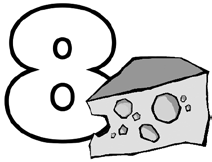 Rezept 4KäsehappenZutaten (für 4 Personen):8 bis 10 Scheiben Pumpernickel oder 4 Scheiben Vollkornbrot Butter4 bis 6 Scheiben Käse (ver- schiedene Sorten, z. B. Gouda, Edamer, Butterkäse)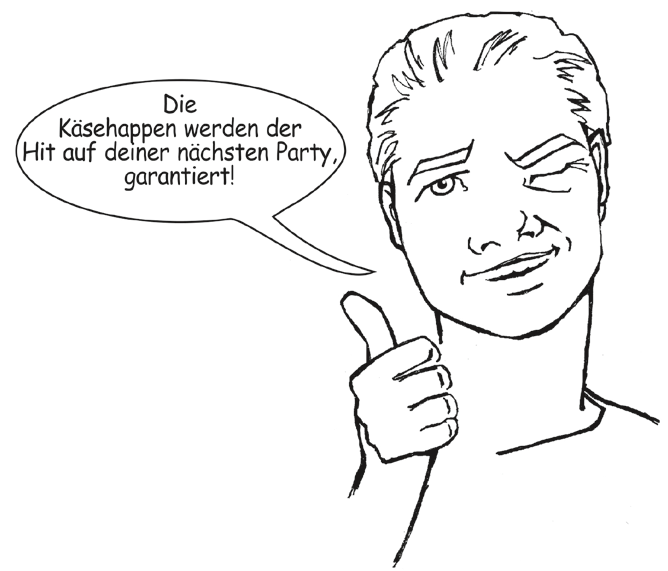 1/4 Gurke 1/2 Paprika4 Kirschtomaten oder RadieschenWeintrauben, Mandarinen, Kiwi oder ErdbeerenDu brauchst noch:Servierplatteverschiedene Plätzchen-Stech- formenKüchenmesser Brettchen KüchenkreppSo geht’s:Vollkornbrot- oder Pumpernickelscheiben mit Butter bestreichen.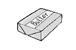  Brote mit verschiedenen Käsesorten belegen.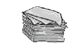 Käse evtl. mit Plätzchen-Stechformen ausstechenund auf dem Brot dekorieren.Käsebrote in mundgerechte Stücke schneiden.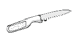 Gurke, Paprika, Tomaten waschen, trocken tupfen und in mundgerechte Stücke schneiden.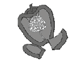 Weintrauben oder Erdbeeren waschen, Kiwi oder Mandarine schälen.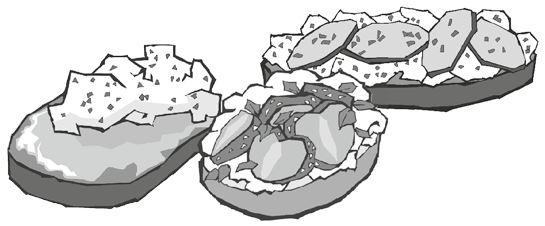 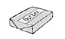   Brote mit Obst und Gemüse nach Belieben dekorieren.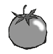  Die bunten Brote auf der Servierplatte hübsch anrichten.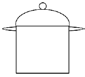 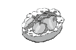 32	Werkstatt Ernährung	Hessisches Ministerium für Umwelt, Klimaschutz, Landwirtschaft und Verbraucherschutz